Publicado en  el 28/06/2016 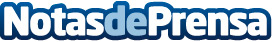 Construyendo una España Digital, una cita imprescindible para el sector de las TICRed.es apoya una nueva edición del Encuentro de Telecomunicaciones y Economía Digital que organizan AMETIC (Asociación Multisectorial de Empresas de la Electrónica, las Tecnologías de la Información, de las Telecomunicaciones y de los Contenidos Digitales) y la Fundación TelefónicaDatos de contacto:Nota de prensa publicada en: https://www.notasdeprensa.es/construyendo-una-espana-digital-una-cita Categorias: Comunicación E-Commerce http://www.notasdeprensa.es